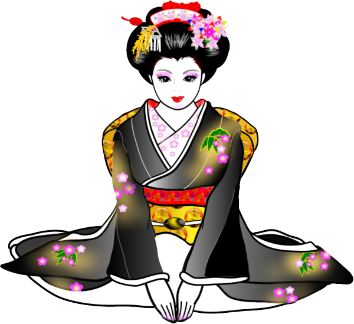 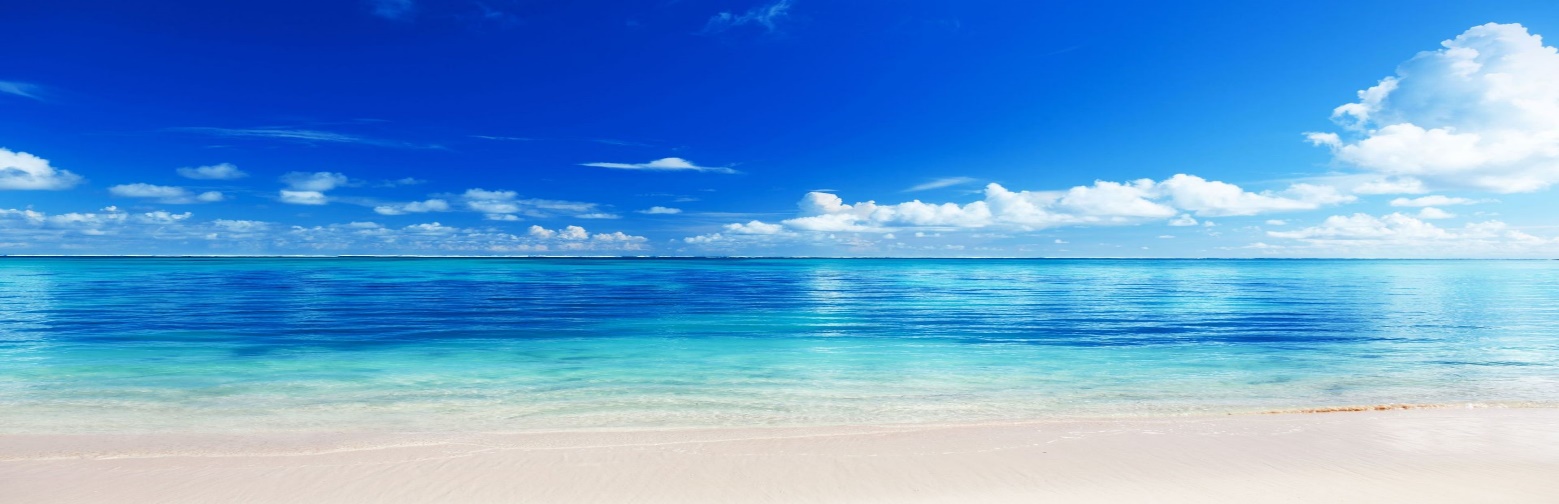 Пакетный тур в НИИГАТА 8дн/7н  R3  Khabarovsk(KHV) - Niigata(KIJ)  12:00 13:00R3  Niigata(KIJ) - Khabarovsk(KHV)   14:00 17:00СТОИМОСТЬ УКАЗАНА НА 1 ЧЕЛОВЕКА В РУБЛЯХПояснение: ***Расписание перелета может быть изменено компанией.
** CHD: ребенок (с 2 до 11 лет), предоставляются все услуги.**CHD NO BED  Размещение возможно. Но нужно учитывать, что размер кровати 110 см в номере твин. Подушку и гигиенические принадлежности можно приобрести за доплату на месте. Завтрак бесплатно. Для отеля Тойоко Инн  (с 2 до 11 лет), для отеля HOTEL OKURA NIIGATA 5* (с 2 до 5 лет)
** Оплата осуществляется в рублях по курсу компании JATM (прилагается).Даты заездаРазмещение½ TWN ADL½ TWN CHDSGLCHD NO BEDINFANT1/3 TRIPLEADL1/3 TRIPLECHD25.07-01.0822.08-29.08TOYOKO INN NIIGATA EKIMAE /TOYOKO INN FURUMACHI62 40055 15080 60027 60010 30025.07-01.0822.08-29.08HOTEL OKURA NIIGATA 5*98 80090 900107 30027 60010 30098 80090 900ДеньВремяПрограмма тура:День 1СубботаПрибытие в аэропорт Ниигата чартерным рейсомСамостоятельный трансфер в отельСамостоятельное размещение в гостинице TOYOKO INN NIIGATAОтдыхДни с 2 по 7Воскресенье -ПятницаЗавтраки в гостинице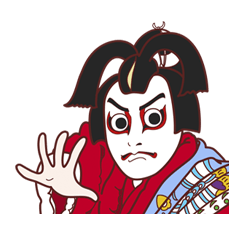 Свободное время.День 8СубботаЗавтрак в гостиницеВыписка из гостиницы
Самостоятельный трансфер в аэропорт
Регистрация на рейс
Вылет чартерным рейсом в Хабаровск В стоимость тура включено:В стоимость тура не включено:Авиаперелет со сборами
　Хабаровск – Ниигата - ХабаровскБесплатная норма провоза багажа: эконом-класс - 1 место до 23 кг и суммой 3 измерений до 158см, ручная кладь 1 место до 5 кг и размером 50см x 32см x 18 смПроживание в эконом отелях по программе.Питание по программе.Медицинская страховка на 40000$ =1000 руб.Питание, кроме указанного в программе;Дополнительные экскурсии;Другие личные расходы.